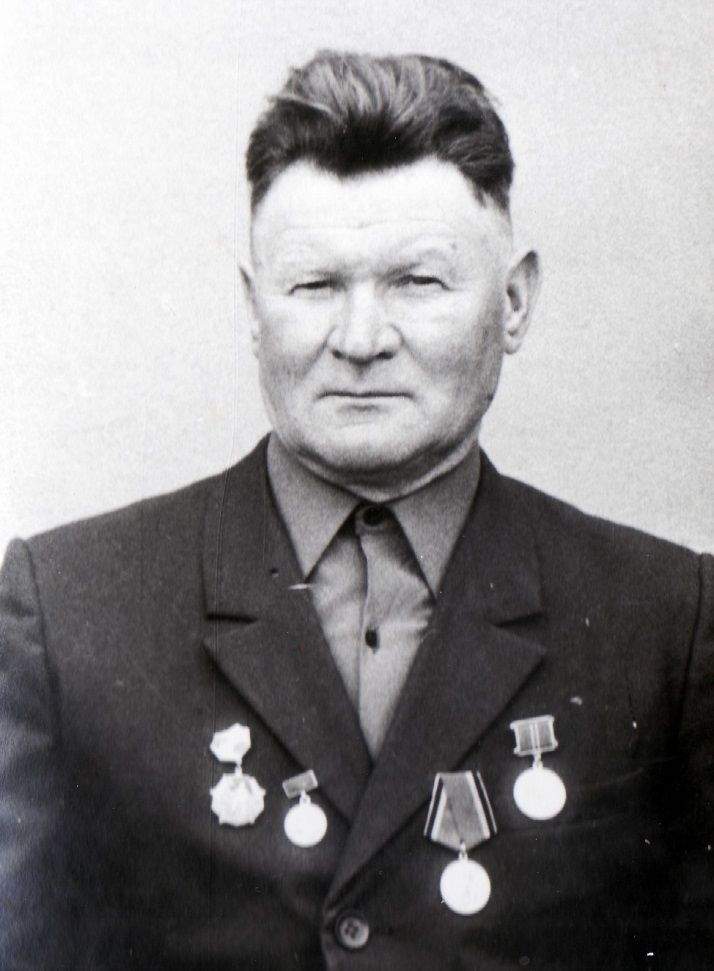 КирпунНикифор Федорович11.03.1919 г. – 29.11.1999 г. 